Formulaire d’inscription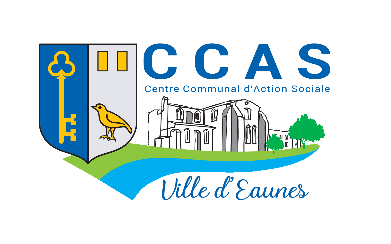 Prévention Délestages électriquesIdentité de la personne NOM : .................................................................................................................................PRÉNOM : ...........................................................................................................................NÉ(E) LE : ............................................................................................................................ADRESSE : ...........................................................................................................................………………………………………………………………………………………………………TELEPHONE DOMICILE : ....................................................................................................TELEPHONE PORTABLE : ....................................................................................................Situations : (plusieurs cases possibles à cocher) Vous résidez seule à votre domicile ; Vous êtes en couple ; Vous êtes en situation de handicap ; Vous êtes une personne de plus de 60 ans,Autre : à préciser …………………………………………………….Médecin traitantNOM : .................................................................................................................................PRÉNOM : ...........................................................................................................................ADRESSE : ...........................................................................................................................………………………………………………………………………………………………………TELEPHONE DOMICILE : ....................................................................................................TELEPHONE PORTABLE : ....................................................................................................Service d’aide à domicileNOM : .................................................................................................................................PRÉNOM : ...........................................................................................................................NOM DE LA STRUCTURE : ……………………………………………………………………….ADRESSE : ...........................................................................................................................………………………………………………………………………………………………………TELEPHONE DOMICILE : .....................................................................................................TELEPHONE PORTABLE : .....................................................................................................Nombre d’heures/ semaine : ………………………………………………………………...Jours d’intervention : ……………………………………………………………………………Service de soins infirmiers à domicileNOM : ……...……………………………………………………………………………………….. PRENOM : …...……………………………………………………………………………………….ADRESSE : ……...……………………………………………………………………………………. ………………………………………………………………………………………………………….TÉLÉPHONE FIXE : ……………………………………………………………………………..…..…TÉLÉPHONE PORTABLE : ………………………………………………………………………….…JOURS D’INTERVENTION : ………………………………………………………………………….Autres servicesNOM : ………………………………………………………………………………………………....PRÉNOM : ……………………………………………………………………………………………..ADRESSE : ……………………………………………………………………………………….……..………………………………………………………………………………………………….………. TÉLÉPHONE FIXE : …………………………………………………………………………………….TÉLÉPHONE PORTABLE : …………………………………………………………………………..…JOURS D’INTERVENTION : ……………………………………………………………………………Personne à prévenir en cas d’urgenceNOM : …………………………………………………………………………………………………PRÉNOM : …………………………………………………………………………………………….ADRESSE : …………………………………………………………………………………………….………………………………………………………………………………………………………….TÉLÉPHONE FIXE : ……………………………………………………………………………………TÉLÉPHONE PORTABLE : …………………………………………………………………………….Lien de parenté : ……………………………………………………………………………………Je soussigné(e) (NOM/Prénom) ………………………………………………………………………...……………………………………………………………………………………………………Déclare être :  La personne pour qui l’inscription est demandée Être proche de la personne pour qui l’inscription est demandée (nom/prénom/lien avec la personne pour qui l’inscription est demandée) : …………………………………………………………………………………………………. Le…………………………….… à …….………………… Signature